Sökande organisationAnsökan för utveckling av handlingsplan för klimatanpassningUppskattade kostnader under 2017. Den maximala summan som kan sökas är 1miljon kronor. Underskrifter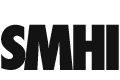 Ansökan om medel för utveckling av handlingsplaner för anpassning till ett förändrat klimat 2017Ansökan om medel för utveckling av handlingsplaner för anpassning till ett förändrat klimat 20171 (2)DatumDiarienr2017/606/10.5Diarienr2017/606/10.5Ansökan skickas med epost till registrator@smhi.se senast21 april 2017Ansökan skickas med epost till registrator@smhi.se senast21 april 2017Ansökan skickas med epost till registrator@smhi.se senast21 april 2017Myndighetens namnMyndighetens namnMyndighetens namnOrganisationsnummerAdressAdressPostadressPostadressKontaktperson, tillgänglig under handläggningstidenTelefonnummer, inkl. riktnummerTelefonnummer, inkl. riktnummerMobilnummerE-postadressE-postadressE-postadressE-postadressVilken sektor eller del av sektor inkluderas i handlingsplanen? Vad är syftet med handlingsplanen? Vilka målgrupper i samhället berörs främst av implementering av handlingsplanen och hur ska dialogen med dessa genomföras?Finns sedan tidigare en handlingsplan för klimatanpassning inom den sektor eller del av sektor som den planerade handlingsplanen berör, eller pågår arbete med att utarbeta en handlingsplan? Om så är fallet kan medel enbart sökas för utveckling av verktyg för klimatanpassning. Vilka myndigheter och andra aktörer blir viktiga samarbetespartners vid utarbetande av handlingsplanen, och hur ska dialogen med dessa genomföras?Hur kommer arbetet med handlingsplanen att harmoniseras med andra handlingsplaner, inom och utanför sektorn, med syfte att möjliggöra synergier och undvika målkonflikter?Ange en tidsplan för det planerade arbetet med handlingsplanen Beskriv hur fortsatt arbete med utarbetande, implementering och uppföljning av handlingsplanen efter 2017 ska utföras och finansieras, om relevant   Kostnader för arbetstid:      Konsultkostnader:      Kostnader för resor och workshops:      Övriga kostnader (specificera: t.ex. tryckkostnader, IT-relaterade kostnader)       Totalsumma:                                                            Bankgiro/plusgiro för utbetalning      Referens som ska anges vid utbetalningen      Ort och datumFirmatecknareNamnförtydligande